Familiar Songs 
& their 
Unfamiliar 
Stories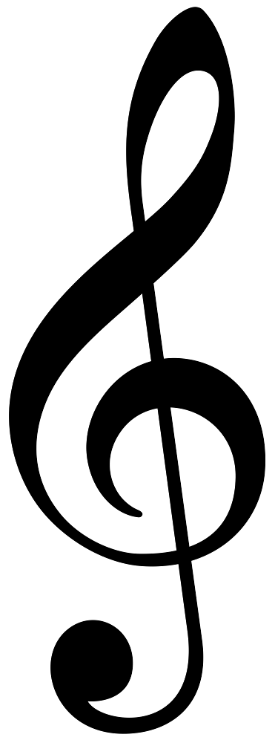 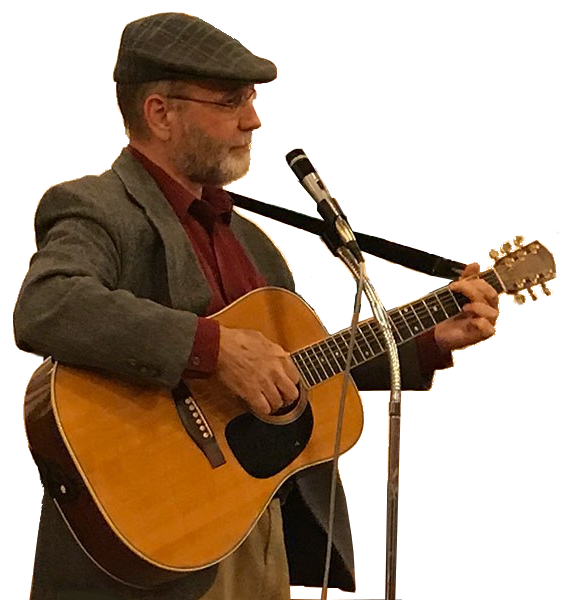 Sandy Schuman tells
A wealth of history, conflict, transformation, and humor in the Little-Known Stories behind some of the Best-Known Songs in the 
Great American Songbook Featuring the “Song of the Century”Day, Date, Time, PlaceSponsor/ Host